Appendix I: IV Lidocaine Meta-analysesAnalysis 4.1. IV lidocaine versus placebo comparisons, prevalence of any pain at 3 months (drug administration ≤ 24 hours)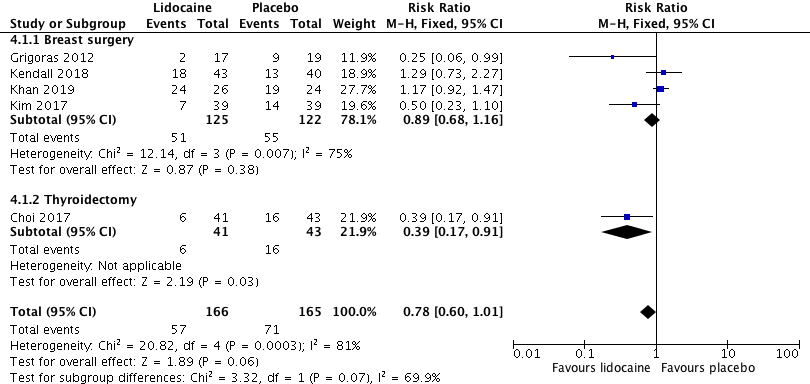 Analysis 4.2. IV lidocaine versus placebo comparisons, prevalence of moderate/severe pain at 3 months (drug administration ≤ 24 hours)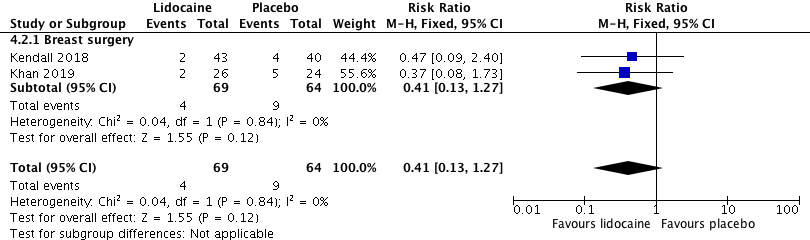 Analysis 4.3. IV lidocaine versus placebo comparisons, prevalence of any pain at 6 months (drug administration ≤ 24 hours)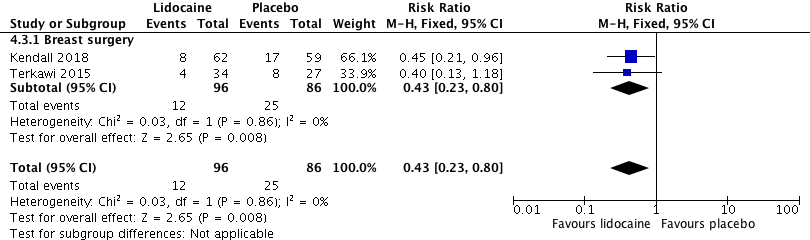 Analysis 4.4. IV lidocaine versus placebo comparisons, prevalence of moderate/severe pain at 6 months (drug administration ≤ 24 hours)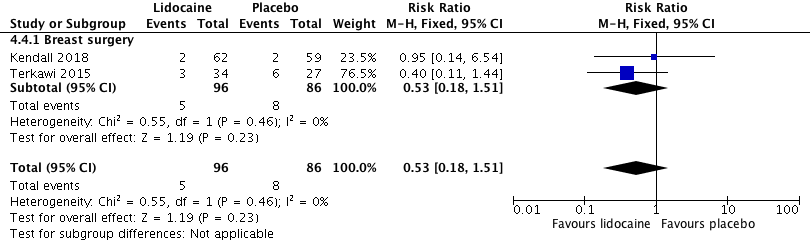 Analysis 4.5. IV lidocaine versus placebo comparisons, prevalence of any pain at 3 months (breast surgery)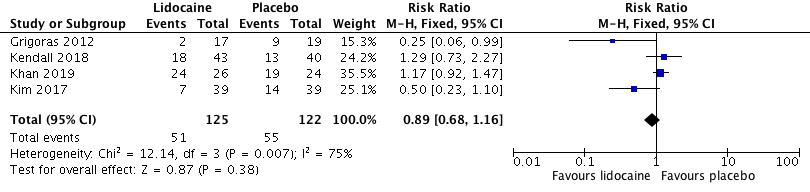 Analysis 4.6. IV lidocaine versus placebo comparisons, prevalence of moderate/severe pain at 3 months (breast surgery)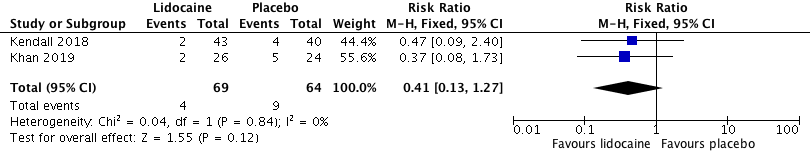 Analysis 4.7. IV lidocaine versus placebo comparisons, prevalence of any pain at 6 months (breast surgery)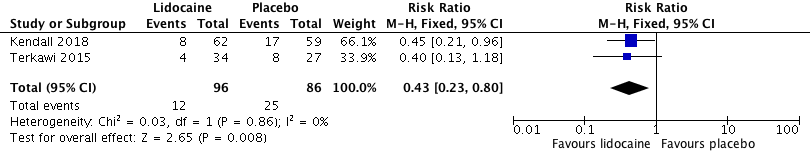 Analysis 4.8. IV lidocaine versus placebo comparisons, prevalence of moderate/severe pain at 6 months (breast surgery)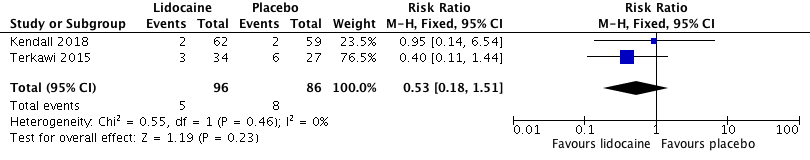 Outcome and subgroupStudiesParticipantsI2Risk Ratio (M-H, Fixed, 95% CI)Risk Ratio (M-H, Random, 95% CI)4.1 Prevalence of any pain at 3 mo., drug ≤24h, mixed surgical procedures5331810.78 [0.60, 1.01]0.68 [0.36, 1.30]4.2 Prevalence of moderate/severe pain at 3 mo., drug ≤24h, mixed surgical procedures213300.41 [0.13, 1.27]0.41 [0.13, 1.27]4.3 Prevalence of any pain at 6 mo., drug ≤24h, mixed surgical procedures218200.43 [0.23, 0.80]0.43 [0.23, 0.80]4.4 Prevalence of moderate/severe pain at 6 mo., drug ≤24h, mixed surgical procedures218200.53 [0.18, 1.51]0.52 [0.18, 1.52]4.5 Prevalence of any pain at 3 mo., breast surgery4247750.89 [0.68, 1.16]0.80 [0.43, 1.50]4.6 Prevalence of moderate/severe pain at 3 mo., breast surgery213300.41 [0.13, 1.27]0.41 [0.13, 1.27]4.7 Prevalence of any pain at 6 mo., breast surgery218200.43 [0.23, 0.80]0.43 [0.23, 0.80]4.8 Prevalence of moderate/severe pain at 6 mo., breast surgery218200.53 [0.18, 1.51]0.52 [0.18, 1.52]